Valsts sabiedrība ar ierobežotu atbildību“Nacionālais rehabilitācijas centrs “Vaivari””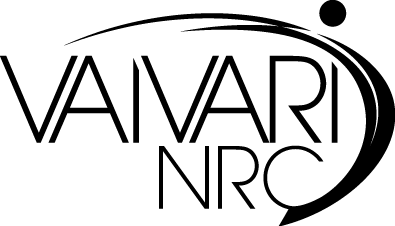 Vienotais reģistrācijas Nr.40003273900Adrese: Asaru prospekts 61, Jūrmala, LV-2008Tālrunis: 37167766124, 66951122; fakss: 67766314E-pasts:  info@nrc.lvAPSTIPRINĀTSVSIA „Nacionālais rehabilitācijas centrs „Vaivari””2018.gada  2.februāra   iepirkuma komisijas sēdē,protokols Nr.1Iepirkuma(Publisko iepirkuma likuma 9.panta kārtībā) „ Elektrotehnisko materiālu piegāde”identifikācijas Nr. VSIA NRC “VAIVARI” 2018/14NOLIKUMSJūrmala, 2018Vispārīgā informācijaIepirkums tiek rīkots, pamatojoties uz Publisko iepirkumu likuma (turpmāk – PIL) 9.pantu, ievērojot citas iepirkuma priekšmetu regulējošo normatīvo aktu prasības. PasūtītājsIepirkuma nosaukums un identifikācijas numurs        Elektrotehnisko materiālu piegāde, identifikācijas Nr. VSIA NRC “VAIVARI” 2018/14.             Iepirkuma priekšmets       Iepirkuma priekšmets ir elektrotehnisko materiālu piegāde, saskaņā ar Iepirkuma tehnisko specifikāciju (2.pielikums), (turpmāk  – Iepirkums).Iepirkuma priekšmets ir sadalīts piecās daļās: Pretendents drīkst iesniegt vienu piedāvājuma variantu par vienu vai vairākām iepirkuma priekšmeta daļām saskaņā ar tehniskajā specifikācijā (2.pielikums) noteikto.CPV kodi – 31200000-8 (Elektrības sadales un kontroles ierīces), 31300000-9 (Izolēti vadi un kabeļi) , 31500000-1 (Apgaismes ierīces un elektriskās spuldzes).Citi Iepirkuma būtiskie nosacījumi Līguma izpildes laiks –24 kalendārie mēneši no līguma noslēgšanas brīža.1.7.2. Līguma finansējuma avots–VSIA „Nacionālais rehabilitācijas centrs “Vaivari”” budžets. Pasūtītājs samaksu par pakalpojumu plāno veikt ne vēlāk kā 30 (trīsdesmit) dienu laikā no rēķina saņemšanas brīža.       1.7.3 Līguma izpildes (pakalpojumu sniegšanas) vietas ir Pasūtītāja adresē Jūrmalā Asaru prospektā 61.1.7.4.Plānotā līgumcena visam iepirkuma priekšmetam ir 25 000 EUR .PretendentsPretendents var būt fiziskā vai juridiskā persona, šādu personu apvienība jebkurā to kombinācijā, kas attiecīgi pakalpojumu piedāvā tirgū un kurš ir iesniedzis piedāvājumu.Ja piedāvājumu iesniedz fizisko vai juridisko personu apvienība jebkurā to kombinācijā (turpmāk – piegādātāju apvienība), piedāvājumā norāda personu, kura pārstāv piegādātāju apvienību Iepirkumā, kā arī katras personas atbildības apjomu. Ja nav norādīta persona, kura pārstāv piegādātāju apvienību Iepirkumā, tad visi piegādātāju apvienības biedri paraksta Iepirkuma pieteikumu.Ja līguma slēgšanas tiesības Iepirkumā tiek piešķirtas piegādātāju apvienībai, pirms iepirkuma līguma slēgšanas piegādātāju apvienība pēc savas izvēles izveidojas atbilstoši noteiktam  juridiskam statusam vai iesniedz Pasūtītājam sabiedrības līgumu, kurā noteikts, ka visi piegādātāju apvienības dalībnieki kopā un atsevišķi ir atbildīgi par iepirkuma līgumā noteikto darbu izpildi un pilnvara galvenajam dalībniekam pārstāvēt piegādātāju apvienību iepirkuma līguma izpildē un dalībnieku vārdā parakstīt dokumentus. Sabiedrības līgumā obligāti ir jānorāda, kādas personas ir apvienojušās piegādātāju apvienībā un katra piegādātāju apvienības dalībnieka veicamo darbu apjomu.Pretendents var balstīties uz citu personu tehniskajām un profesionālajām iespējām, ja tas ir nepieciešams konkrētā līguma izpildei, neatkarīgi no savstarpējo attiecību tiesiskā rakstura. Šādā gadījumā pretendents pierāda Pasūtītājam, ka tā rīcībā būs nepieciešamie resursi, iesniedzot šo personu apliecinājumu vai vienošanos par nepieciešamo resursu nodošanu piegādātāja rīcībā. Pretendents, lai apliecinātu profesionālo pieredzi vai Pasūtītāja prasībām atbilstoša personāla pieejamību, var balstīties uz citu personu iespējām tikai tad, ja šīs personas sniegs pakalpojumus, kuru izpildei attiecīgās spējas ir nepieciešamas.Pretendents var balstīties uz cita uzņēmēja iespējām, apliecinot atbilstību prasībai par finanšu apgrozījumu, tikai gadījumā, ja līguma izpildei pretendents ar minēto uzņēmēju atbildību pret Pasūtītāju uzņemsies solidāri un ar savu saimniecisko vai finansiālo stāvokli garantēs iepirkuma līguma izpildi – šādā gadījumā pretendents piedāvājumā iesniedz šī uzņēmēja apliecinājumu, ka iepirkuma līguma slēgšanas gadījumā  iepirkuma līguma izpildei pretendents ar minēto uzņēmēju atbildību pret Pasūtītāju uzņemsies solidāri un ar savu saimniecisko vai finansiālo stāvokli garantēs iepirkuma līguma izpildi.Iepirkuma dokumentu saņemšanas vietaIepirkuma nolikumu ieinteresētie piegādātāji var saņemt darba dienās no plkst.9:00 līdz plkst.16:00  701.kabinetā, kas atrodas NRC „Vaivari” galvenā korpusa 7.stāvā, adrese: Asaru prospekts 61, Jūrmala vai lejupielādēt elektroniskā formā VSIA „Nacionālais rehabilitācijas centrs “Vaivari““ mājas lapā www.nrcvaivari.lv sadaļā „Publiskie iepirkumi”.Ja ieinteresētajam piegādātājam nav iespējas Iepirkuma dokumentus lejupielādēt elektroniskā formā Iepirkuma nolikuma 1.10.1.apakšpunktā norādītajā NRC Vaivari tīmekļvietnē, ieinteresētais piegādātājs var saņemt Iepirkuma dokumentus drukātā veidā,  Pasūtītājs tos izsniedz ieinteresētajam piegādātājam 3 (trīs) darba dienu laikā pēc tam, kad rakstveidā saņemts šo dokumentu pieprasījums, ievērojot PIL noteikumus.Lejupielādējot Iepirkuma nolikumu, ieinteresētais piegādātājs uzņemas atbildību sekot līdzi turpmākām izmaiņām Iepirkuma nolikumā, kā arī par iepirkuma komisijas sniegtajām atbildēm uz ieinteresēto piegādātāju jautājumiem, kas tiek publicētas NRC Vaivari mājas lapā  www.nrcvaivari.lv pie attiecīgā Iepirkuma. Pasūtītājs nav atbildīgs par to, ka ieinteresētais piegādātājs nav iepazinies ar informāciju, kura ir tieši un brīvi pieejama NRC Vaivari tīmekļvietnē.Piedāvājumu iesniegšanas vieta un laiksPiedāvājumus var iesniegt, sūtot pa pastu, vai personīgi darba dienās no plkst.9:00 līdz plkst.16:00 701.kabinetā, kas atrodas NRC „Vaivari” galvenā korpusa 7.stāvā, adrese: Asaru prospekts 61, Jūrmala, LV-2008 vai jānosūta pasta sūtījumā  līdz 2018.gada 5.jūlijam  plkst.10:00, Pasta sūtījumi tiek uzskatīti par iesniegtiem laikā, ja saņemti norādītajā adresē līdz piedāvājuma iesniegšanas termiņa beigām. Ja piedāvājums tiek sūtīts pa pastu, pretendents ir atbildīgs un uzņemas risku par to, lai pasūtītājs saņemtu piedāvājumu Iepirkuma nolikuma 1.10.1.apakšpunktā norādītajā termiņā.Piedāvājumi, kas tiks iesniegti vai saņemti pa pastu pēc piedāvājumu iesniegšanai noteiktā termiņa, netiks izskatīti un tiks atdoti atpakaļ pretendentam neatvērti.Piedāvājumu atvēršanas un vērtēšanas sanāksmes ir slēgtas.Papildus informācijas pieprasīšana un sniegšanaIepirkuma  komisija  un  ieinteresētie  piegādātāji  ar  informāciju  apmainās  rakstiski vai e-pastā, sūtot informāciju uz nolikumā norādīto Pasūtītāja pasta adresi vai Pasūtītāja kontaktpersonas norādīto e-pasta adresi. Mutvārdos sniegtā informācija Iepirkuma ietvaros nav saistoša.Ja ieinteresētais piegādātājs ir laikus pieprasījis papildu informāciju par Iepirkuma nolikumā iekļautajām prasībām, Pasūtītājs to sniedz 3 (triju) darba dienu laikā, bet ne vēlāk kā 4 (četras) dienas pirms piedāvājumu iesniegšanas termiņa beigām. Pasūtītājs vienlaikus ar papildu informācijas nosūtīšanu (elektroniski un/vai pa faksu un/vai pa pastu) ieinteresētajam piegādātājam, kas uzdevis jautājumu par Iepirkuma nolikumu, ievieto šo informāciju internetā mājas lapā www.nrcvaivari.lv pie Iepirkuma nolikuma.    Ieinteresētajam piegādātājam ir pienākums sekot informācijai, kas tiek publicēta pasūtītāja mājas lapā saistībā ar Iepirkumu. Ja minētās ziņas pasūtītājs ir ievietojis interneta mājas lapā, tiek uzskatīts, ka ieinteresētā persona ir saņēmusi papildu informāciju.Iepirkuma kontaktpersonas2.Noteikumi piedāvājuma sagatavošanai un iesniegšanaiPretendents piedāvājumu sagatavo atbilstoši visām Iepirkuma nolikumā un tā pielikumos minētajām prasībām.Pretendenta iesniegtā piedāvājuma sastāvs:Pretendenta apliecinājums(1.pielikuma forma);Atlases dokumenti;Tehniskais - finanšu piedāvājums  (4.pielikuma forma).2.3.Iepirkumam jāiesniedz piedāvājuma dokumentu oriģināls un viena kopija. Uz piedāvājuma oriģināla titullapas jābūt norādei „ORIĢINĀLS”, bet uz piedāvājuma kopijas titullapas jābūt norādei „KOPIJA”. Piedāvājumu iesniedz vienā aizlīmētā iepakojumā.2.4.Uz iepakojuma norāda šādu informāciju:Pretendents piedāvājumu iesniedz datordrukā, latviešu valodā. Ja pretendents iesniedz dokumentus svešvalodā, tiem pievieno paraksttiesīgās vai pilnvarotās personas (pievienojot pilnvaru) apliecinātu tulkojumu latviešu valodā.Iesniedzot piedāvājumu pretendents ir tiesīgs visu iesniegto dokumentu kopijas, atvasinājumu un tulkojumu pareizību apliecināt ar vienu apliecinājumu, ja viss piedāvājums vai pieteikums ir cauršūts vai caurauklots. Ja pasūtītājam rodas šaubas par iesniegtās dokumenta kopijas autentiskumu, tas pieprasa, lai pretendents uzrāda dokumenta oriģinālu vai iesniedz apliecinātu dokumenta kopiju.Pretendentam ir tiesības papildināt vai atsaukt savu piedāvājumu. Piedāvājuma papildinājumi un atsaukumi, ja tādi ir, jāiesniedz rakstiskā formā personīgi vai nosūtot pa pastu uz šādu adresi: 701.kabinets (atrodas NRC „Vaivari” galvenā korpusa 7.stāvā) Asaru prospekts 61, Jūrmala,LV-2008 līdz 2018.gada 5.jūlijam plkst. 10:00 slēgtā, aizzīmogotā iepakojumā. Uz iepakojuma jānorāda papildus norāde: „PAPILDINĀJUMS”, „ATSAUKUMS”.Visi piedāvājuma pielikumi ir tā neatņemamas sastāvdaļas.  Visas piedāvājumā ietvertās cenas norāda euro (EUR) un cenās iekļauj visus piemērojamos nodokļus, izņemot pievienotās vērtības nodokli (turpmāk – PVN), kas tiek norādīts atsevišķi.Piedāvājumu paraksta pretendenta paraksttiesīgā persona vai pilnvarotā persona (pievienojot pilnvaru).Iepirkumā iesniegtajam piedāvājuma oriģinālam pilnībā jāatbilst Iepirkuma nolikumā izvirzītajām prasībām, jābūt caurauklotam ar numurētām lapām un klāt pievienotu satura rādītāju.Izziņas un citus dokumentus, kurus PIL noteiktajos gadījumos izsniedz Latvijas kompetentās institūcijas, komisija pieņem un atzīst, ja tie izdoti ne agrāk kā 1 (vienu) mēnesi pirms iesniegšanas dienas, bet ārvalstu kompetento institūciju izsniegtās izziņas un citus dokumentus komisija pieņem un atzīst, ja tie izdoti ne agrāk kā 6 (sešus) mēnešus pirms iesniegšanas dienas, ja izziņas vai dokumenta izdevējs nav norādījis īsāku tā derīguma termiņu;Ja piedāvājums vai atsevišķas tā daļas satur komercnoslēpumu, piedāvājuma lapām, kuras satur šāda rakstura informāciju, ir jābūt ar atzīmi „Komercnoslēpums”, izņemot PIL noteiktos gadījumus. Par komercnoslēpumu nav uzskatāma piedāvātā cena un cita informācija, kas noteikta kā piedāvājuma vērtēšanas kritērija sastāvdaļa. Ja pretendents maina vai papildina savu piedāvājumu pēc piedāvājuma iesniegšanas termiņa  beigām, iepirkuma komisija noraida pretendentu jebkurā piedāvājuma vērtēšanas posmā.3.Nosacījumi Pretendenta dalībai iepirkumā Nosacījumi Pretendenta dalībai  atbilstoši PIL 9. panta kārtībai:3.1.1.Pretendents ir reģistrēts atbilstoši attiecīgās (izcelsmes) valsts atbilstošo normatīvo aktu prasībām;3.1.2.Uz Pretendentu neattiecas PIL 9.panta 8.daļā  noteiktie izslēgšanas nosacījumi. Pretendentu atlases dokumenti, saskaņā ar PIL 44. - 46.pantos noteiktajām prasībām:3.3. Pretendenta profesionālās spējas (PIL 46.pants) :3.5.   Tehniskais un finanšu piedāvājumsTehniskajā un finanšu piedāvājumā Pretendents sagatavo informāciju par piedāvājumā iekļautajām precēm un to atbilstību Tehniskajā specifikācijā norādītājām prasībām, norādot informāciju par katru piedāvājumā iekļauto iepirkuma priekšmeta daļu un tajā iekļautajām precēm atsevišķi. Tehnisko un finanšu piedāvājumu pretendentam jāsagatavo pamatojoties uz nolikuma 4.pielikumā esošo formu.Tehniskajā un finanšu piedāvājumā tiek iekļautas tās iepirkuma priekšmeta daļas, kuras pretendents piedāvā savā piedāvājumā.Tehniskajā un finanšu piedāvājumā cenas tiek norādītas saskaņā ar nolikuma 5.pielikumā norādīto formu un tajā esošajām ailēm.Tehniskajā un finanšu piedāvājumā cenām jābūt izteiktām eiro.cenas par vienu vienību bez PVN jānorāda ar ne vairāk kā 3 (trīs) cipariem aiz komata.līgumcena par iepirkuma priekšmeta daļu jānorāda ar ne vairāk kā 2 (diviem) cipariem aiz komata.piedāvātajās preču cenās jābūt iekļautām visām izmaksām, izdevumiem un nodokļiem (izņemot PVN, kas tiek norādīts atsevišķi rēķinā).Pretendenta norāda apakšuzņēmēju, ja tāds tiek piesaistīts un tam nododamo veicamo pakalpojumu vērtība ir vismaz 10% no kopējās pakalpojumu līguma vērtības.Pielikumā tehniskajam un finanšu piedāvājumam pretendents pievieno dokumentus  par preču atbilstību 2017.gada 20.jūnija MK noteikumu Nr.353 “Prasības zaļajam publiskajam likumam un to piemērošanas kārtība” 1.pielikuma Zaļā publiskā iepirkuma kritērijiem iekštelpu apgaismojumam.Piedāvājumu vērtēšana un iepirkuma līguma slēgšanas tiesību piešķiršana4.1.  Piedāvājumu vērtēšana notiks sekojošā kārtībā:piedāvājuma noformējuma pārbaude – komisija izskata, vai saskaņā ar nolikumā izvirzītajām prasībām, piedāvājums ir cauršūts un parakstīts, vai dokumenti ir iesniegti atbilstoši nolikumā noteiktajam. Ja komisija konstatē piedāvājuma neatbilstību prasībām, kura var ietekmēt turpmāko lēmumu attiecībā uz pretendentu (piemēram, neparakstīts piedāvājums u.c.), tā var lemt par pretendenta noraidīšanu no turpmākās dalības iepirkumā. tehniskā un finanšu piedāvājuma pārbaude un vērtēšana – komisija veic pārbaudi izturējušo pretendentu tehnisko un finanšu piedāvājumu atbilstības pārbaudi. Vērtējot Finanšu piedāvājumu, iepirkuma komisija pārbauda, vai piedāvājumā nav aritmētisku kļūdu. Ja pasūtītājs konstatē šādas kļūdas, tas šīs kļūdas izlabo. Par kļūdu labojumu un laboto piedāvājuma summu pasūtītājs paziņo pretendentam, kura pieļautās kļūdas labotas. Vērtējot Finanšu piedāvājumu, pasūtītājs ņem vērā labojumus.Sākotnēji pretendentu atlase un vērtēšana tiks veikta tikai tam pretendentiem, kuru Finanšu piedāvājumā piedāvātā līgumcena būs ar viszemāko cenu. Gadījumā, ja piedāvājums, kura Finanšu piedāvājumā piedāvātā līgumcena būs ar viszemāko cenu, tiks noraidīts kā neatbilstošs, tiks vērtēta nākamā lētākā pretendenta dokumentu atbilstība kvalifikācijas prasībām. Ja tiek noraidīts arī otrā pretendenta piedāvājums, tiek vērtēts nākošais piedāvājums, kura Finanšu piedāvājumā piedāvātā līgumcena būs ar viszemāko cenu.pretendenta atlase - iepirkuma komisija vērtē pretendenta kvalifikāciju apstiprinošo dokumentu atbilstību izvirzītajām prasībām. Iepirkuma komisija vērtē, vai pretendents ir iesniedzis visus nolikuma 3.2.-3.4. punktos pieprasītos dokumentus un atbilst nolikuma 3.2.-3.4. punktos noteiktajiem kritērijiem. Iepirkuma komisija lemj par pretendenta noraidīšanu no turpmākās dalības iepirkumā, ja nav iesniegts kāds no noteiktajiem dokumentiem vai to saturs neatbilst izvirzītajām prasībām, kā rezultātā iepirkuma komisija nevar pārliecināties par pretendenta atbilstību kvalifikācijas prasībām.4.2.   Iepirkuma komisija attiecībā uz pretendentu, kuram būtu piešķiramas iepirkuma līguma slēgšanas tiesības, pārbauda PIL 9.panta astotajā daļā norādīto izslēgšanas gadījumu esamību PIL 9.panta devītajā daļā noteiktajā kārtībā. Ja Pasūtītājs informāciju par pretendentu, kas ir par pamatu pretendenta izslēgšanai no turpmākās dalības Iepirkumā, iegūst tieši no kompetentās institūcijas, datubāzēs vai no citiem avotiem, tas informē pretendentu un  pretendents atbilstoši PIL noteikumiem ir tiesīgs iesniegt izziņu vai citu dokumentu par attiecīgo faktu gadījumos, kad Pasūtītāja iegūtā informācija neatbilst faktiskajai situācijai.4.3.    Piedāvājuma izvēles kritērijs ir saimnieciski visizdevīgākais piedāvājums, kuru nosaka, ņemot vērā tikai cenu. Iepirkuma komisija iepirkuma līguma slēgšanas tiesības piešķir pretendentam, kurš izraudzīts atbilstoši iepirkuma nolikumā noteiktajām prasībām, ir ar viszemāko cenu un nav izslēdzams no dalības iepirkumā saskaņā ar PIL 9. panta astoto daļu.Iepirkuma komisija nepieciešamības gadījumā var pārbaudīt informāciju kompetentā institūcijā, publiski pieejamās datu bāzēs vai citos publiski pieejamos avotos, ja tas nepieciešams piedāvājumu atbilstības pārbaudei, pretendentu atlasei, piedāvājumu vērtēšanai un salīdzināšanai, kā arī lūgt, lai pretendents vai kompetenta institūcija izskaidro pretendenta iesniegto informāciju. Pretendentam ar savu sniegto skaidrojumu nav tiesības izmainīt iesniegto piedāvājumu.4.6. Ja vairākiem pretendentiem iesniegtais piedāvājuma novērtējums ir vienāds, pasūtītājs izvēlas pretendentu, veicot izlozi starp pretendentiem, uzaicinot tos piedalīties klātienē.Lēmuma par Iepirkuma rezultātiem pieņemšana un paziņošana.Visi pretendenti tiek rakstveidā informēti par Iepirkuma rezultātiem trīs darba dienu laikā no lēmuma pieņemšanas dienas, nosūtot paziņojumu par Iepirkuma rezultātiem uz pretendenta piedāvājumā norādīto elektroniskā pasta adresi.Ja Iepirkumā nav iesniegti piedāvājumi vai, ja iesniegtie piedāvājumi neatbilst Iepirkuma nolikumā noteiktajām prasībām, iepirkuma komisija pieņem lēmumu izbeigt Iepirkumu bez rezultāta un trīs darbdienu laikā pēc tam, kad pieņemts šajā punktā minētais lēmums, publicē publikāciju vadības sistēmā informāciju par iepirkuma izbeigšanu bez rezultāta, kā arī savā pircēja profilā nodrošina brīvu un tiešu elektronisku piekļuvi šim lēmumam.Iepirkuma komisija var jebkurā brīdī pārtraukt Iepirkumu un neslēgt iepirkuma līgumu, ja tam ir objektīvs pamatojums. Iepirkuma komisija trīs darbdienu laikā pēc tam, kad pieņemts lēmums pārtraukt Iepirkumu, sagatavo un publicē publikāciju vadības sistēmā informāciju par Iepirkuma pārtraukšanu, norādot lēmuma pieņemšanas datumu un pamatojumu (informācija tiek pievienota paziņojumam par plānoto līgumu), kā arī savā pircēja profilā nodrošina brīvu un tiešu elektronisku piekļuvi šim lēmumam.Iepirkuma komisijas tiesības un pienākumiIepirkuma komisija ir izveidota ar NRC Vaivari 2018.gada 23.janvāra rīkojumu Nr.1-3/5 un darbojas saskaņā ar PIL un Iepirkuma nolikumu. Piedāvājumu izvērtēšanu veic iepirkuma komisija. Iepirkuma komisija ir tiesīga pieaicināt ekspertu. Piedāvājumu atvēršana un izvērtēšana tiek veikta slēgtā sēdēs bez pretendentu klātbūtnes.Iepirkuma komisija ir tiesīga labot aritmētiskās kļūdas pretendentu finanšu piedāvājumā. Par kļūdu labojumu un laboto piedāvājuma summu komisija paziņo pretendentam, kura pieļautās kļūdas labotas. Piedāvājumu izvērtēšanā iepirkuma komisija pārbauda to atbilstību Iepirkuma nolikumā paredzētajiem noteikumiem, prasībām un Iepirkuma tehniskajā specifikācijā izvirzītajām prasībām. Komisija atsakās no tālākas piedāvājuma izvērtēšanas gadījumā, ja tiek konstatēts, ka piedāvājums neatbilst kādai no Iepirkuma nolikumā noteiktajām prasībām.Pēc piedāvājumu izvērtēšanas iepirkuma komisija pieņem kādu no šādiem lēmumiem:par kāda no pretendentiem atzīšanu par Iepirkuma uzvarētāju;par Iepirkuma izbeigšanu, neizvēloties nevienu no pretendentiem, ja Iepirkumam nav iesniegti piedāvājumi, vai arī iesniegtie piedāvājumi neatbilst Iepirkumā noteiktajām prasībām.Pasūtītājs var jebkurā brīdī pārtraukt Iepirkumu, ja tam ir objektīvs pamatojums.Ja iepirkuma komisija konstatē, ka konkrētais piedāvājums varētu būt nepamatoti lēts, Iepirkuma komisija pirms šī piedāvājuma noraidīšanas rakstveidā pieprasa pretendentam detalizētu paskaidrojumu par būtiskajiem piedāvājuma nosacījumiem.Ja, izvērtējot pretendenta sniegto paskaidrojumu, iepirkuma komisija konstatē, ka pretendents nav pierādījis, ka tam ir pieejami tādi piedāvājuma nosacījumi, kas ļauj noteikt tik zemu cenu, iepirkuma komisija atzīst piedāvājumu par nepamatoti lētu un tālāk to neizskata. Visas pārējās iepirkuma komisijas tiesības un pienākumus, kas nav atrunāti Iepirkuma nolikumā, regulē PIL un citi spēkā esošie normatīvie akti.Pēc nepieciešamības Iepirkuma komisija var papildus pieprasīt no pretendenta papildus informāciju.Pretendentu, ieinteresēto piegādātāju tiesības un pienākumiPretendenti, iesniedzot piedāvājumu Iepirkumā, vienlaicīgi apņemas ievērot visus Iepirkumā noteiktos nosacījumus, t.sk. dokumentu noformēšanā un iesniegšanā un precīzi ievērot Iepirkuma nolikuma un iepirkuma līgumā noteiktās prasības.Pretendentam ir pienākums sniegt atbildes uz iepirkuma komisijas pieprasījumiem par papildu informāciju. Ja pretendents nesniedz atbildi uz Iepirkuma komisijas uzdotajiem jautājumiem iepirkuma komisijas norādītajā termiņā, iepirkuma komisijai ir tiesības noraidīt pretendentu un pretendenta piedāvājums turpmāk netiek vērtēts.Visas pārējās pretendentu, ieinteresēto piegādātāju tiesības un pienākumus, kas nav atrunāti Iepirkuma nolikuma prasībās, regulē PIL un citi normatīvie akti. Pasūtītājs slēdz ar Iepirkuma uzvarētāju iepirkuma līgumu par katru iepirkuma priekšmeta daļu saskaņā ar PIL 60. panta pirmo, otro, trešo, ceturto un piekto daļu – Iepirkuma līgums tiek sagatavots, pamatojoties uz pasūtītāja lēmumu par iepirkuma līguma slēgšanu un Iepirkuma uzvarētāja iesniegto piedāvājumu. Pēc piedāvājumu iesniegšanas termiņa beigām iebildumi par iepirkuma līguma projektu netiks ņemti vērā.Pretendentam, kuram piešķirtas iepirkuma līguma slēgšanas tiesības, iepirkuma līgums jāparaksta 10 (desmit) darba dienu laikā no pasūtītāja nosūtītā uzaicinājuma parakstīt iepirkuma līgumu nosūtīšanas (arī e-pasta veidā) dienas. Ja norādītajā termiņā pretendents, kuram piešķirtas iepirkuma līguma slēgšanas tiesības,  neparaksta iepirkuma līgumu, tas tiek uzskatīts par atteikumu slēgt iepirkuma līgumu ar pasūtītāju.Ja izraudzītais pretendents atsakās slēgt iepirkuma līgumu ar Pasūtītāju, iepirkuma komisijai ir tiesības pieņemt lēmumu slēgt iepirkuma līgumu ar nākamo pretendentu, kas iesniedzis Iepirkumā saimnieciski visizdevīgāko piedāvājumu ar zemāko cenu, vai pārtraukt Iepirkumu, neizvēloties nevienu piedāvājumu. Citi noteikumiPasūtītājs ir tiesīgs atteikties no iepirkuma līguma noslēgšanas, ja līgumcenas samaksai nav pieejams pietiekošs finansējums.Pasūtītājs nodrošina pakalpojumu līguma un tā grozījumu (ja tādi tiks veikti) publikāciju savā mājaslapā PIL 9. panta astoņpadsmitajā daļā noteiktajā kārtībā.Iepirkuma procedūrā izraudzītos apakšuzņēmējus, uz kuru iespējām iepirkuma procedūrā izraudzītais Pretendents balstījies, lai apliecinātu savas kvalifikācijas atbilstību, paziņojumā par līgumu un iepirkuma procedūras dokumentos noteiktajām prasībām pēc līguma noslēgšanas drīkst nomainīt tikai ar Pasūtītāja rakstveida piekrišanu, ievērojot PIL 62.panta trešajā daļā paredzētos nosacījumus.  Pasūtītājs pieņem lēmumu atļaut vai atteikt iepirkuma procedūrā izraudzītā apakšuzņēmēju nomaiņu vai jaunu apakšuzņēmēju iesaistīšanu līguma izpildē iespējami īsā laikā, bet ne vēlāk kā 5 (piecu) darbdienu laikā pēc tam, kad saņēmis visu informāciju un dokumentus, kas nepieciešami lēmuma pieņemšanai saskaņā ar PIL 62.panta noteikumiem.Iepirkuma līguma grozījumi ir pieļaujami saskaņā ar PIL 61. panta nosacījumiem. Iepirkuma nolikumam pievienoti šādi pielikumi:pielikums –Pretendenta apliecinājums;pielikums –Tehniskā specifikācija;pielikums – Informācija par līguma izpildi pielikums–Tehniskais un Finanšu piedāvājums;pielikums – Pakalpojuma līgums.Iepirkuma komisijas priekšsēdētāja	S.Tuliša1. pielikumsIepirkuma, identifikācijas Nr. VSIA NRC “VAIVARI” 2018/14nolikumamAPLIECINĀJUMS„ Elektrotehnisko materiālu piegāde”Iepirkumam ID Nr. VSIA NRC “VAIVARI” 2018/14Apliecinu, ka:(pretendenta nosaukums) piekrīt iepirkuma “Elektrotehnisko materiālu piegāde”, identifikācijas Nr. VSIA NRC “VAIVARI” 2018/14 nolikuma noteikumiem ar visiem pielikumiem un garantē nolikuma prasību izpildi. Nolikums ir skaidrs un saprotams. (pretendenta nosaukums) piedāvājumā iekļautās dokumentu kopijas un dokumentu tulkojumi atbilst oriģināliem;(pretendenta nosaukums) garantē, ka visas piedāvājumā sniegtās ziņas ir patiesas;(pretendenta nosaukums) ir iepazinies ar līguma projektu un piekrīt tā nosacījumiem; (pretendenta nosaukums) rīcībā ir pietiekami finanšu un tehniskie resursi pakalpojumu sniegšanai; (pretendenta nosaukums) norādītajā līgumcenā ietvertas visas ar pakalpojumu sniegšanu saistītās izmaksas.__________________________________ 	    _______________     ___________________(Pretendenta vai tā pilnvarotās personas amats)	          (paraksts)	                         (vārds, uzvārds)____________________________(Dokumenta aizpildīšanas datums)             2. pielikumsIepirkuma, identifikācijas Nr. VSIA NRC “VAIVARI” 2018/14nolikumamTEHNISKĀ SPECIFIKĀCIJAIepirkumam  “Elektrotehnisko materiālu piegāde”Vispārējās prasības attiecībā uz iepirkuma priekšmetu.Piedāvātajām precēm tiek izvirzītas sekojošas prasības:preču kvalitātei jāatbilst LR normatīvo aktu prasībām;preces jāpiegādā iepakojumā atbilstoši ražotāja noteiktajām prasībām un spēkā esošajiem normatīvajiem aktiem, kas nodrošina preču saglabāšanos to pārvadāšanas un glabāšanas laikā;precēm jābūt marķētām ar to ražotāja marķējumu un pievienotai instrukcijai latviešu valodā, atbilstoši spēkā esošo normatīvo aktu prasībām;precēm, kuru aprakstā izmantoti ražotāju lietoti produktu kodi vai šifri to atpazīšanai, pretendentiem ir atļauts piedāvāt pēc tehniskajām un funkcionālajām īpašībām ekvivalentas preces.Pretendenta piedāvātais iekštelpu apgaismojums atbilst 2017.gada 20.jūnija MK noteikumu Nr.353 “Prasības zaļajam publiskajam likumam un to piemērošanas kārtība” 1.pielikuma Zaļā publiskā iepirkuma kritērijiem iekštelpu apgaismojumam.Ja Pretendents piedāvā spuldzes ar ekspluatācijas ilgumu virs Pasūtītāja norādītā minimālā ilguma, Pretendents piedāvā un norāda dzīvsudraba daudzumu attiecīgajām spuldzēm atbilstoši 2017.gada 20.jūnija MK noteikumu Nr.353 “Prasības zaļajam publiskajam likumam un to piemērošanas kārtība” 1.pielikuma Zaļā publiskā iepirkuma kritērijiem iekštelpu apgaismojumam noteiktajām prasībām.B. Papildus noteikumi iepirkuma 2.un 3.daļai:C. Piegādājamo elektrotehnisko materiālu saraksts,iepirkuma priekšmeta daļas.3. pielikumsIepirkuma, identifikācijas Nr. VSIA NRC “VAIVARI” 2018/ 14Informācija par līguma izpildi(informācija atbilstoši nolikuma 3.2.3. punktā noteiktajam)Ar šo apliecinām, ka Pretendenta rīcībā ir visi nepieciešamie resursi savlaicīgai un kvalitatīvai līguma izpildei un līguma izpildi paredzēts organizēt atbilstoši turpmāk norādītajai informācijai:ĢENERĀLUZŅĒMĒJSAPAKŠUZŅĒMĒJI (norāda visus apakšuzņēmējus, kurus plānots piesaistīt līguma izpildē un kuriem nododamā darba daļa ir vismaz 10% no kopējā apjoma)(ja apakšuzņēmējus līguma izpildē piesaistīt nav paredzēts, izdara attiecīgu atzīmi un tabulu par apakšuzņēmējiem nododamo darbu apjomu nav nepieciešams aizpildīt)  (tabulā norāda apakšuzņēmējiem, apakšuzņēmēju apakšuzņēmējiem nododamo darbu apjomu un veidus)Piedāvājumam pievieno vienošanos ar katru apakšuzņēmēju par konkrētu darbu izpildi vai apakšuzņēmēja apliecinājumu  par dalību līguma izpildē, ja līgums tiktu piešķirts pretendentam.4.pielikumsIepirkuma, identifikācijas Nr. VSIA NRC “VAIVARI” 2018/14nolikumamTehniskais UN FINANŠU piedāvājumsIepirkumam „Elektrotehnisko materiālu piegāde”ID Nr. VSIA NRC „Vaivari” 2018/14Pretendenta sagatavota tabula saskaņā ar Tehnisko specifikāciju par katru piedāvājumā iekļauto iepirkuma priekšmeta daļu un tajā iekļautajām precēm.Piemēram:Piedāvājums par iepirkuma priekšmeta 1.daļu:*Līgumcena, kas tiks vērtēta.- Mūsu piedāvājumā ir iekļautas visas nepieciešamās izmaksas, neieskaitot PVN, kas nodrošina preču  piegādi pasūtītājam, saskaņā ar tehnisko specifikāciju.-Preču piegādes termiņš ir ne ilgāks kā 3(trīs) darba dienas no pasūtījuma izdarīšanas brīža.-Preču piegāde jāveic uz Pasūtītāja noteikto adresi- Jūrmalā, Asaru prospektā 61. -Iepirkuma 2.un 3.daļas preces  ir atbilstošas 2017.gada 20.jūnija MK noteikumu Nr.353 “Prasības zaļajam publiskajam likumam un to piemērošanas kārtība” 1.pielikuma Zaļā publiskā iepirkuma kritērijiem iekštelpu apgaismojumam noteiktajām prasībām (Tehniskā specifikācija B daļa )._________________________________________________	___________________(pretendenta amatpersonas ar pārstāvības tiesībām amats, vārds, uzvārds)		(paraksts)________________________		_______________(parakstīšanas vieta)				(datums)5. pielikumsIepirkuma, identifikācijas Nr. VSIA NRC “VAIVARI” 2018/6nolikumamPIEGĀDES  Nr. Valsts sabiedrība ar ierobežotu atbildību „Nacionālais rehabilitācijas centrs „Vaivari””, reģistrācijas Nr.40003273900, juridiskā adrese: Asaru prospekts 61, Jūrmala, LV-2008, turpmāk tekstā - „Pircējs”, kuru uz reglamenta pamata pārstāv valdes priekšsēdētāja Anda Nulle un valdes loceklis Mārtiņš Oliņš, no vienas puses, un____, reģistrācijas Nr.______, juridiskā adrese: __________, turpmāk tekstā - „Pārdevējs”, uz _______ pamata pārstāv __________, no otras puses, abi kopā un katrs atsevišķi turpmāk saukti - „Puses/ puse”, pamatojoties uz iepirkuma procedūras, ID Nr. VSIA NRC „Vaivari” 2018/14 (turpmāk tekstā – iepirkums), rezultātiem, noslēdz šāda satura līgumu, turpmāk - „Līgums”:LĪGUMA PRIEKŠMETSPārdevējs apņemas pārdot un piegādāt Pircējam elektrotehniskos materiālus (turpmāk tekstā – preces) saskaņā ar Pircēja pilnvarotās personas ikreizēju pasūtījumu.Piegādājamās preces pa iepirkuma priekšmeta daļām un to raksturojums ir noteikts Līguma pielikumā Nr.1 - tehniskā specifikācija, tehniskais un finanšu piedāvājums.Piegādājamo preču apjoms Līgumā nav noteikts un Pircējs preces pasūta pēc to faktiskās nepieciešamības.Preču piegādi Pircējam uz tā atrašanās vietu Jūrmalā, Asaru prospektā 61, ja pasūtījuma summa pārsniedz EUR 50,00 bez PVN, Pārdevējs nodrošina par saviem līdzekļiem.PREČU KVALITĀTEPreču kvalitātei ir jāatbilst Latvijas Republikas (turpmāk - LR) normatīvajos aktos noteiktajām prasībām.Precēm jābūt marķētām ar izgatavotāja firmas zīmi un tām jābūt pievienotai visai nepieciešamajai informācijai atbilstoši LR normatīvajiem aktiem.Pārdevējs garantē piegādāto preču atbilstību Līguma 2.1. un 2.2.punktā minētajiem noteikumiem.LĪGUMCENA, PREČU CENAS UN NORĒĶINU KĀRTĪBALīgumcena saskaņā ar iepirkuma rezultātiem ir ____ EUR (summa vārdiem) bez pievienotās vērtības nodokļa (turpmāk – PVN).Preču cenas ir noteiktas Līguma pielikumā Nr.1- tehniskais un finanšu piedāvājums, tehniskā specifikācija.Samaksu par piegādātajām precēm Pircējs veic ne vēlāk kā 30 (trīsdesmit) dienu laikā pēc rēķina saņemšanas no Pārdevēja.Norēķini tiek veikti euro bezskaidras naudas pārskaitījuma veidā uz Pārdevēja kredītiestādes norēķinu kontu, kas norādīts Līgumā un Pārdevēja izsniegtajā rēķinā.Par samaksas dienu tiek uzskatīta diena, kad Pircējs ir veicis naudas pārskaitījumu, ko apliecina attiecīgs maksājuma uzdevums.Līguma izpildes laikā mainoties PVN likmei, Pārdevējs piemēro aktuālo PVN likmi.PREČU PIEGĀDES KĀRTĪBA UN TERMIŅILīgumā noteiktās preces pasūta Pircēja pilnvarotā persona, ņemot vērā to faktisko nepieciešamību. Pircēja pilnvarotā persona attiecībā uz preču piegādēm ir saimnieciskās nodaļas vadītājs Imants Putniņš, tālrunis 67766128.Preces tiek piegādātas pa daļām visa Līguma darbības laikā saskaņā ar Pircēja pilnvarotās personas ikreizēju pasūtījumu, kas tiek izdarīts rakstveidā, nosūtot to Pārdevējam pa faksu vai uz Līgumā norādīto e-pasta adresi.Katrā pasūtījumā Pircēja pilnvarotā persona norāda piegādājamās preces un to daudzumu.Pārdevējs apņemas piegādāt preces Pircējam ne vēlāk kā 3 (trīs) darba dienu laikā no pasūtījuma saņemšanas brīža darba dienās no plkst. 9:00 līdz plkst. 16:00, ja pasūtījuma summa pārsniedz 50,00 EUR bez PVN.Preču piegādes veicamas atbilstoši Pircēja pasūtījumiem un saskaņā ar Līguma noteikumiem. Gadījumos, ja Pārdevējs nevar preces piegādāt Līgumā norādītajā laikā, viņš nekavējoties pa tālruni vai faksu par to informē Pircēju.Piegādājamās preces nosūtāmas ar autotransportu, ievērojot LR spēkā esošos preču pārvadāšanas noteikumus.Par preču piegādes dienu tiek uzskatīta diena, kad Pircēja pilnvarotā persona pašrocīgi parakstījusi preču pavadzīmi-rēķinu. Ar šo brīdi Pircējam pāriet valdījuma tiesības un preču nejaušas bojāejas vai bojāšanās risks. Preču īpašuma tiesības Pircējs iegūst tikai ar brīdi, kad pilnībā ir norēķinājies par tām ar Pārdevēju.Gadījumos, ja pasūtījuma summa ir mazāka par 50,00 EUR bez PVN, Pārdevējs nodrošina pasūtīto preču saņemšanu ne vēlāk kā 3 (trīs) darba dienu laikā no pasūtījuma saņemšanas brīža Pārdevēja norādītājā preču saņemšanas vietā _______________________. Preču transportu šajā gadījumā nodrošina Pircējs.IEPAKOJUMSPrecēm jābūt iepakotām atbilstoši LR spēkā esošo normatīvo aktu prasībām, iepakojumam jānodrošina preču saglabāšanās tās transportējot un pēc tam glabājot noliktavā.PREČU PIEŅEMŠANAPiegādātās preces pēc daudzuma, cenām, kvalitātes un atbilstības iepirkuma Tehniskās specifikācijas prasībām pieņem Pircēja pilnvarotā persona. Gadījumā, ja Pārdevējs nav piegādājis Pircējam preces atbilstoši pasūtījumam vai ir piegādājis nekvalitatīvas, bojātas vai citādi normatīvajos aktos noteiktajām prasībām neatbilstošas preces, Pircējam ir tiesības tās nepieņemt.Pretenzijas par saņemto preču kvalitāti slēptu trūkumu dēļ Pircējs var izteikt Pārdevējam 5 (piecu) darba dienu laikā no preču pieņemšanas dienas.PUŠU ATBILDĪBALīgumā noteikto saistību neizpildīšanas gadījumā vainīgā puse atlīdzina otrai pusei zaudējumus, bet Līgumā speciāli noteiktos gadījumos maksā arī līgumsodu, kura summa netiek ieskaitīta zaudējumu segšanai. Ar zaudējumiem šajā Līgumā Puses saprot izdevumus, mantas zudumus vai bojājumus, arī neiegūto labumu.Par Līgumā noteiktā maksājuma termiņa nokavējumu, Pircējs maksā Pārdevējam līgumsodu 0,1% apmērā no apmaksājamās summas par katru nokavēto dienu.Par preču piegādes nokavējumu (nepiegādi) Līgumā noteiktajā termiņā, Pārdevējs maksā Pircējam līgumsodu 0,1% apmērā no pasūtījuma summas par katru nokavēto dienu.Līgumsoda samaksa neatbrīvo no saistību izpildes.NEPĀRVARAMA VARAPuses ir atbrīvotas no atbildības par daļēju vai pilnīgu saistību neizpildi, kas radusies nepārvaramas varas rezultātā. Šādos gadījumos Pušu attiecības risināmas saskaņā ar LR normatīvajiem aktiem.LĪGUMA SPĒKĀ STĀŠANĀS, GROZĪŠANA, IZBEIGŠANA, STRĪDU IZSKATĪŠANA stājas spēkā ar tā parakstīšanas brīdi un ir spēkā 24 (divdesmit četrus) mēnešus no līguma noslēgšanas brīža.Līgumu var grozīt, pagarināt vai izbeigt, Pusēm vienojoties. Visi Līguma grozījumi noformējami rakstveidā un pēc to parakstīšanas tie kļūst par Līguma neatņemamu sastāvdaļu.Pircējs ir tiesīgs vienpusēji atkāpties no Līguma, ja:Pārdevējs ir piegādājis kvalitātes un Līguma noteikumiem neatbilstošas preces, par ko LR normatīvajos aktos noteiktajā kārtībā ir sastādīts ;Pārdevējs ir atkārtoti nokavējis Līgumā noteikto preču piegādes termiņu.Vienpusējas atkāpšanās no Līguma gadījumā, Pircējs ierakstītā vēstulē nosūta Pārdevējam paziņojumu par atkāpšanos no Līguma, pamatojoties uz Līguma 9.3.punktu un minot konkrētu atkāpšanās iemeslu. Ar nosūtīto paziņojumu Puses uzskata, ka  ir izbeigts.Pārdevējs ir tiesīgs vienpusēji atkāpties no Līguma, 30 (trīsdesmit) dienas iepriekš par to brīdinot Pircēju, ja Pircējs nepilda savas Līguma 3.3. un 7.2.punktā noteiktās saistības. Par brīdinājumu tiek uzskatīts rakstveidā noformēts un Pircējam nosūtīts .Strīdus, kas radušies Līguma izpildes gaitā, Puses cenšas atrisināt savstarpēju sarunu (pretenziju pieteikšanas un izskatīšanas) ceļā. Gadījumos, kad Puses nevar vienoties, strīdi tiek risināti LR normatīvajos aktos noteiktajā kārtībā.CITI NOTEIKUMIPuses ar saviem parakstiem apliecina, ka viņām ir saprotams Līguma saturs un nozīme, atzīst Līgumu par pareizu un labprātīgi vēlas to apliecināt.Katrai pusei ir nekavējoties, bet ne vēlāk kā 3 (trīs) darba dienu laikā, jāziņo otrai pusei par savas juridiskās adreses vai norēķinu rekvizītu maiņu.Pārdevēja kontaktpersona Līguma izpildes laikā ir ___________, tālrunis __________, e-pasts: ____________.Gadījumos, kas nav paredzēti Līgumā, Puses rīkojas saskaņā ar LR normatīvajiem aktiem. ir izstrādāts un noformēts latviešu valodā uz 3 (trīs) lapām ar vienu pielikumu uz __(____) lapām, divos eksemplāros ar vienādu juridisko spēku – pa vienam katrai pusei.PUŠU JURIDISKĀS ADRESES UN REKVIZĪTIPasūtītāja nosaukumsValsts sabiedrība ar ierobežotu atbildību „Nacionālais rehabilitācijas centrs “Vaivari”” (turpmāk -  NRC Vaivari)Juridiskā adreseAsaru prospekts 61, Jūrmala, Latvija, LV - 2008Reģistrācijas Nr.40003273900Bankas nosaukumsAS „SEB Banka”Bankas kodsUNLALV2XNorēķinu kontsLV13 UNLA 0010 0003 6010 1Tālruņa Nr.+37167766124; +37166951122Faksa Nr.+37167766314e-pasta adreseinfo@nrc.lvDaļas nr.Daļas nosaukums1.Automātisko slēdžu, sadaļu un drošinātāju piegāde2.Lampu un spuldžu piegāde3.Gaismas ķermeņu piegāde4.Kabeļu piegāde5.Instalāciju un palīgmateriālu piegādeVārds, uzvārdsAija KočaneAmatsjuristeAdreseAsaru prospekts 61, Jūrmala, LV-2008Tālrunis66953808Fakss+37167766314E-pasta adreseaija.kocane@nrc.lvPretendenta nosaukums, adrese, tālrunis;Iepirkumam ” Elektrotehnisko materiālu piegāde”identifikācijas Nr. VSIA NRC “VAIVARI” 2018/14neatvērt līdz 2018.gada 5.jūlijam plkst.10:00Neatvērt pirms piedāvājuma iesniegšanas termiņa beigām. N.p.k. PrasībasIesniedzamie   dokumenti3.2.1.Pretendenta apliecinājums par piedalīšanos  iepirkumā, ko paraksta   pretendenta   pārstāvis   ar pārstāvības tiesībām vai tā pilnvarota persona.1.	Pretendenta pieteikums dalībai iepirkumā (pēc formas – nolikuma 1.pielikums).2.Pretendenta amatpersonas ar pārstāvības
tiesībām izdota pilnvara (oriģināls vai apliecināta kopija) citai personai parakstīt piedāvājumu un iepirkuma līgumu, ja tā atšķiras no Latvijas Republikas (turpmāk  LR) Uzņēmumu reģistra Komercreģistrā norādītās.3.Ārvalstu pretendenti iesniedz reģistrācijas valsts kompetentas institūcijas izziņu, vai citu normatīviem aktiem atbilstošu dokumentu (vai apliecinātu kopiju), kurā norādītas pārstāvības tiesības, saskaņā ar pretendenta reģistrācijas valsts normatīvajiem aktiem.4.Ja pretendenta ir piegādātāju apvienība, kura kā personālsabiedrība nav reģistrēta Komercreģistrā, tad Pretendents iesniedz visu personu, kas iekļautas apvienībā, parakstītu sadarbības līgumu, kuru parakstījis katras personas pārstāvis ar pārstāvības tiesībām vai tā pilnvarota persona, kurā norādīts katras personas veicamo darbu un atbildības apjoms (oriģināls vai apliecināta kopija).3.2.2.Pretendents  ir  reģistrēts  LR Uzņēmumu reģistra Komercreģistrā vai   līdzvērtīgā   reģistrā   ārvalstīs, atbilstoši attiecīgās valsts normatīvo aktu prasībām.1.Pretendenta, kas reģistrēts LR Uzņēmumu reģistra Komercreģistrā, reģistrācijas faktu iepirkuma komisija pārbauda Uzņēmumu reģistra mājaslapā. 2.Pretendents, kas reģistrēts ārvalstīs – iesniedz komersanta reģistrācijas apliecības kopija vai līdzvērtīgas iestādes izdotu dokumentu, kas ir atbilstošs attiecīgās valsts normatīviem aktiem. Ja tādas nav (reģistrācijas valsts normatīvais regulējums neparedz reģistrācijas apliecības izdošanu) tad iesniedz informāciju par pretendenta reģistrācijas nr. un reģistrācijas laiku, kā arī norāda kompetento iestādi reģistrācijas valstī, kas nepieciešamības gadījumā var apliecināt reģistrācijas faktu3.2.3.Pretendents var balstīties uz citu uzņēmēju iespējām, ja tas ir nepieciešams kvalifikācijas pierādīšanai vai iepirkuma līguma izpildei, neatkarīgi no savstarpējo attiecību tiesiskā rakstura.Pretendentam jānorāda visus personas, uz kuru iespējām Pretendents balstās, lai apliecinātu kvalifikācijas atbilstību nolikumā noteiktajām prasībām, kā arī apakšuzņēmējus, ja tāds tiek piesaistīti un tam nododamo veicamo pakalpojumu vērtība ir vismaz 10% no kopējās pakalpojumu līguma vērtības,1.Pretendents pierāda, ka tā rīcībā būs nepieciešamie resursi, iesniedzot informāciju par līguma izpildi (3.pielikums ).2.Informācijā par līguma izpildi norāda apakšuzņēmēju sarakstu, kā arī tos apakšuzņēmējus, uz kuru iespējām Pretendents balstās, ja tas ir nepieciešams kvalifikācijas pierādīšanai vai iepirkuma līguma izpildei, kā arī iesniedz pretendenta un šo apakšuzņēmēju parakstītus apliecinājumus vai vienošanos par sadarbību un resursu nodošanu pretendenta rīcībā konkrētā līguma aizpildei. Apliecinājumus vai vienošanās par sadarbību un resursu nodošanu Pretendents var aizstāt ar jebkuriem citiem dokumentiem, ar kuriem tas spēj pierādīt, ka nepieciešamie resursi pretendentam būs pieejami un tiks izmantoti līguma izpildes laikā, atkarībā no nodoto resursu veida. Dokumentus paraksta personas ar attiecīgā komersanta pārstāvības tiesībām.3.3.1.Pretendentam ir tehniskas iespējas preču piegādes līguma darbības laikā, pēc Pasūtītāja pasūtījuma saņemšanas, par saviem līdzekļiem nodrošināt preču piegādi Pasūtītājam uz Iepirkuma nolikumā norādīto Preču piegādes vietu Jūrmala ,Asaru prospekts 61, gadījumos, kad vienreizēja pasūtījuma kopējā summa pārsniedz EUR 50,00 (piecdesmit eiro, 0 centi) bez PVN. Pretendentam ir jānodrošina preču piegāde Pasūtītājam ne vēlāk 3(trīs) darba dienu laikā, skaitot no pasūtījuma saņemšanas dienas, darba dienās, laikā no plkst. 9:00 līdz plkst. 17:00, ievērojot LR spēkā esošos preču pārvadāšanas noteikumus. Pretendenta apliecinājums par 3.3.1.apakšpunktā minētā kritērija izpildi.3.3.2.Pretendentam ir tehniskas iespējas nodrošināt Pasūtītāja vienreizēju pasūtījumu par kopējo summu līdz EUR 50,00 (piecdesmit eiro, 0 centi) bez PVN gadījumos preces izsniegt Pasūtītājam ne vēlāk kā 3(trīs) darba dienu laikā, skaitot no pasūtījuma saņemšanas dienas, Pretendenta norādītajā Preču izsniegšanas vietā.Pretendenta apliecinājums par 3.3.2.apakšpunktā minētā kritērija izpildi, norādot Pretendenta preču izsniegšanas vietu (adresi).Pretendenta nosaukums:Reģ. Nr. Juridiskā un biroja adrese:Pretendenta statuss (lūdzam norādīt, ja uzņēmums atbilst mazā vai vidējā uzņēmuma statusam).Kontaktpersonas vārds, uzvārds:Kontaktpersonas tālrunis, faksa numurs, e-pasta adrese:1. GAISMAS ATDEVE 1.1. Nomaiņas lampām, kas paredzētas esošajām ierīcēm, jābūt tādai gaismas atdevei, kas vienāda vai lielāka par attiecīgās enerģijas klases minimālo efektivitāti, kas norādīta tabulā turpmāk. Piezīme. Jāizmanto jaunākā energoefektivitātes klases definīcija. 1.2. Lampām, kas paredzētas jaunām un renovētām ierīcēm, jābūt tādai gaismas atdevei, kas vienāda vai lielāka par attiecīgās enerģijas klases minimālo efektivitāti, kas norādīta tabulā turpmāk. Piezīme. Jāizmanto jaunākā energoefektivitātes klases definīcija2. EKSPLUATĀCIJAS LAIKSLampām, kas paredzētas jaunām un renovētām ierīcēm, un nomaiņas lampām, kas paredzētas esošajām ierīcēm, jābūt tādam ekspluatācijas laikam, kas nav mazāks par turpmāk tabulā norādīto. 3. DZĪVSUDRABA SATURSLuminiscences lampās, kas paredzētas jaunām un renovētām ierīcēm, un nomaiņas lampām, kas paredzētas esošajām ierīcēm, jābūt tādam dzīvsudraba saturam, kas nav lielāks par turpmāk tabulā norādīto. 4. IEPAKOJUMSPrasības attiecībā uz lampām, kas paredzētas jaunām un renovētām ierīcēm, un nomaiņas lampām, kas paredzētas esošajām ierīcēm: nedrīkst izmantot slāņainus materiālus un kompozītmateriālus. ja izmanto kartona un gofrētā papīra kastes, tās izgatavo vismaz no 50 procentu pēc izlietošanas otrreiz pārstrādāta materiāla. ja izmanto plastikātu materiālus, tos izgatavo vismaz no 50 procentu pēc izlietošanas otrreiz pārstrādāta materiāla. Iepirkuma priekšmeta daļa un preces Nr.Nosaukums, aprakstsMērvienība (iepērkamā vienība)Plānotais apjoms1. DAĻA. AUTOMĀTISKIE SLĒDŽI, SADALES UN DROŠINĀTĀJI.1. DAĻA. AUTOMĀTISKIE SLĒDŽI, SADALES UN DROŠINĀTĀJI.1. DAĻA. AUTOMĀTISKIE SLĒDŽI, SADALES UN DROŠINĀTĀJI.1. DAĻA. AUTOMĀTISKIE SLĒDŽI, SADALES UN DROŠINĀTĀJI.1.1Automātiskie slēdži 3B,6Agab.101.2Automātiskie slēdži 3B,10Agab.201.3Automātiskie slēdži 3B,16Agab.301.4Automātiskie slēdži 3B,20Agab.301.5Automātiskie slēdži 3B,25Agab.301.6Automātiskie slēdži 3B,32Agab.301.7Automātiskie slēdži 3B,40Agab.201.8Automātiskie slēdži 3B,50Agab.101.9Automātiskie slēdži 3B,63Agab.201.10Automātiskie slēdži 2B,6Agab.101.11Automātiskie slēdži 2B,10Agab.101.12Automātiskie slēdži 2B,16Agab.101.13Automātiskie slēdži 2B,20Agab.101.14Automātiskie slēdži 1B,6Agab.101.15Automātiskie slēdži 1B,10Agab.401.16Automātiskie slēdži 1B,16Agab.401.17Automātiskie slēdži 1B,20Agab.301.18Automātiskie slēdži 1B,25Agab.301.19Automātiskie slēdži 1C,6Agab.101.20Automātiskie slēdži 1C,10Agab.101.21Automātiskie slēdži 1C,16Agab.101.22Automātiskie slēdži 1C,20Agab.101.23Automātiskie slēdži 2C,10Agab.101.24Automātiskie slēdži 2C,16Agab.101.25Automātiskie slēdži 2C,20Agab.101.26Automātiskie slēdži 3C,6Agab.51.27Automātiskie slēdži 3C,10Agab.101.28Automātiskie slēdži 3C,20Agab.201.29Automātiskie slēdži 3C,25Agab.201.30Automātiskie slēdži 3C,32Agab.201.31Automātiskie slēdži 3D16Agab.101.32Automātiskie slēdži 3D20Agab.101.33Noplūdes strāvas automāti 2P 25A 30mAgab.101.34Noplūdes strāvas automāti 4P 40A 30mAgab.101.35Slēdzis 1F 16Agab.151.36Slēdzis 1F 25Agab.151.37Slēdzis 1F 32Agab.151.38Slēdzis 1F 40Agab.151.39El.sadale z/a, 6 mod.gab.51.40El.sadale z/a, 8 mod.gab.51.41El.sadale z/a, 12 mod.gab.51.42El.sadale z/a, 18 mod.gab.51.43El.sadale z/a, 24 mod.gab.51.44El.sadale z/a, 36 mod.gab.51.45El.sadale z/a, 48 mod.gab.51.46El.sadale v/a IP65, 6 mod.gab.51.47El.sadale v/a IP65, 12 mod.gab.51.48El.sadale v/a IP65, 18 mod.gab.51.49El.sadale v/a IP65, 24 mod.gab.51.50El.sadale v/a IP65, 36 mod.gab.51.51El.sadale v/a IP65, 48 mod.gab.51.52Kopne 3F 1m 10mm2gab.51.53Kopne 1F 1m gab.51.54Drošinātājs PN2-100Agab.301.55Drošinātājs PN2-250Agab.101.56Kontaktori 3P 4kW 100-240VAC/DCgab.151.57Kontaktori 3P 5kW 100-240VAC/DCgab.151.58Kontaktori 3P 7,5kW 100-240VAC/DCgab.151.59Kontaktori 3P 15kW 100-240VAC/DCgab.151.60Gaismas jūtīgais automātslēdzis IP65 16Agab.101.61Laika relejs DIN univers. 1mod.10Agab.51.62Aut.slēd. Kāpņu telpām 2 mod. 230V 16Agab.51.63Fāzu pazušanas kontroles ierīce 1NO 10Agab.102. DAĻA. LAMPAS UN SPULDZES  (jāievēro tehniskās specifikācijas B daļas nosacījumi ) 2. DAĻA. LAMPAS UN SPULDZES  (jāievēro tehniskās specifikācijas B daļas nosacījumi ) 2. DAĻA. LAMPAS UN SPULDZES  (jāievēro tehniskās specifikācijas B daļas nosacījumi ) 2. DAĻA. LAMPAS UN SPULDZES  (jāievēro tehniskās specifikācijas B daļas nosacījumi ) 2.1Baktericīda lampa TUV30Wgab.602.2Baktericīda lampa TUV36Wgab.302.3Lampa SON-T PIA 150W E27gab.102.4Lampa HPL-N 250W E40gab.102.5Lampa HPL-N 400W E40gab.102.6Lampa MHN-TD 150W/842 RX7sgab.102.7Lampa CDM-T 150W/942 G12gab.102.8Lampa HPI-T Plus 250W/645 E40gab.102.9Lampa HPI Plus 250W/745 BU E40gab.102.10Spuldze E27 60W 12Vgab.502.11Halogēna spuldze 28W E14 R50 230Vgab.1002.12Halogēna spuldze 42W E14 R50 230Vgab.1002.13Halogēna spuldze 28W E27 R63 230Vgab.1002.14Halogēna spuldze 42W E27 R63 230Vgab.1002.15Halogēna spuldze 42W E27 A55 230Vgab.1002.16Halogēna spuldze 53W E27 A55 230Vgab.1502.17Halogēna spuldze 70W E27 A55 230Vgab.1002.18Halogēna spuldze 28 W E14 B35 230Vgab.1502.19Halogēna spuldze 42W E14 B35 230V gab.1002.20Spuldze LED R50 5W 340lm E14gab.3002.21Spuldze LED R63 8W E27gab.3002.22Spuldze LED 6W E14 B35 230Vgab.5002.23Spuldze LED 12W E27 A60 230Vgab.5002.24Starteris S10gab.1002.25Starteris S2gab.1002.26Dienasgaismas lampa 18W/840gab.1002.27Dienasgaismas lampa 36W/840gab.1002.28Dienasgaismas lampa 58W/840gab.1002.29Dienasgaismas lampa LED T8 8W 850 lm (18W)gab.4502.30Dienasgaismas lampa LED T8 16W 1470 lm (36W)gab.4402.31Dienasgaismas lampa LED T8 22W 2200 lm (58W)gab.3202.32Halogēna spuldze 78mm 80W 230Vgab.502.33Halogēna spuldze 78mm 120W 230Vgab.502.34Halogēna spuldze 118mm 120W 230Vgab.502.35Halogēna spuldze 118mm 160W 230Vgab.502.36Halogēna spuldze 118mm 240W 230Vgab.502.37Halogēna spuldze 118mm 400W 230Vgab.202.38Halogēna spuldze G5.3, 20W, 12Vgab.502.39Halogēna spuldze G5.3, 35W, 12Vgab.502.40Halogēna spuldze G5.3, 50W, 12Vgab.502.41Spuldze LED 3W GU10 260lm. A klase, ekspl.laiks ne mazāk par h=20 000gab.202.42Spuldze LED 12W E27 850lm. A klase, ekspl.laiks ne mazāk par h=20 000gab.2202.43Spuldze LED 4W E14 400lm. A klase, ekspl.laiks ne mazāk par h=20 000gab.1202.44Halogēna spuldze 220V, 20W GU10gab.402.45Halogēna spuldze 220V, 35W GU10gab.402.46Halogēna spuldze 220V, 50W GU10gab.402.47Elektron.transf.halog.apgaism. 70Wgab.52.48Elektron.transf.halog.apgaism. 105Wgab.52.49Elektron.transf.halog.apgaism. 150Wgab.52.50Elektroniksā drosele HF-P 1x36Wgab.102.51Elektroniksā drosele HF-P 2x36Wgab.102.52Energoekonomiskā spuldze PL-S 9W/830/2Pgab.202.53Energoekonomiskā spuldze PL-S 11W/830/2Pgab.302.54Energoekonomiskā spuldze PL-C 18W/830/2Pgab.302.55Energoekonomiskā spuldze PL-C 18W/830/4Pgab.302.56Energoekonomiskā spuldze PL-L 18W/840/4Pgab.302.57Energoekonomiskā spuldze PL-L 55W/840/4Pgab.302.58Energoekonomiskā spuldze 14W E27 230Vgab.402.59Energoekonomiskā spuldze 18W E27 230Vgab.402.60Energoekonomiskā spuldze 27W/827 E27 230Vgab.402.61Energoekonomiskā spuldze POLAR 23W/827 E27 230Vgab.402.62Energoekonomiskā spuldze 11W E14 230Vgab.402.63Energoekonomiskā spuldze 5W E14 230Vgab.403. DAĻA. GAISMAS ĶERMEŅI (jāievēro tehniskās specifikācijas B daļas nosacījumi ) 3. DAĻA. GAISMAS ĶERMEŅI (jāievēro tehniskās specifikācijas B daļas nosacījumi ) 3. DAĻA. GAISMAS ĶERMEŅI (jāievēro tehniskās specifikācijas B daļas nosacījumi ) 3. DAĻA. GAISMAS ĶERMEŅI (jāievēro tehniskās specifikācijas B daļas nosacījumi ) 3.1Prožektors ar sensoru 120W, (78mm)gab.103.2Prožektors ar sensoru 400W, (118mm)gab.103.3Prožektors ar statīvu 120W melnsgab.53.4Prožektors ar statīvu 2x400W melnsgab.53.5Prožektors 28LED/100lm 2W IP54gab.13.6Prožektors 45LED/160lm 3W IP54 gab.13.7Prožektors 130LED/650lm 8WIP54 gab.23.8Sensors 180Gr 10m 230V IP44gab.53.9Sensors 360Gr 10m 230V IP44gab.53.10Lumin.gaismas ķermenis IP20, 1x18W HF v/agab.103.11Lumin.gaismas ķermenis IP20, 2x18W HF z/agab.103.12Lumin.gaismas ķermenis IP20, T5 4x14W HF z/agab.103.13Lumin.gaismas ķermenis IP20, 4x18W HFv/agab.103.14Lumin.gaismas ķermenis IP20, 1x36W HF v/agab.103.15Lumin.gaismas ķermenis IP20, 2x36W HF v/agab.103.16Lumin.gaismas ķermenis IP20, 1x58W HF v/agab.103.17Lumin.gaismas ķermenis IP20, 2x58W HF v/agab.103.18Lumin.gaismas ķermenis IP65, 1x18W HF v/agab.103.19Lumin.gaismas ķermenis IP65, 2x18W HF v/agab.103.20Lumin.gaismas ķermenis IP65, 1x36W HF v/agab.103.21Lumin.gaismas ķermenis IP65, 2x36W HF  v/agab.103.22Lumin.gaismas ķermenis IP65, 1x58W HF v/agab.103.23Lumin.gaismas ķermenis IP65, 2x58W HF v/agab.103.24Griestu gaismas ķermenis 1x60W, IP65gab.203.25Sienas gaismas ķermenis OVAL 1x60W, IP44gab.203.26Griestu gaismas ķermenis OVAL 1x60W, IP44gab.203.27Griestu gaismas ķermenis ROUND 1x100W, IP44gab.203.28Gaismas ķermenis Everest 1x250W HIGH-BAY HI IP65gab.43.29Prožektors  HPI-TP 250W K IC Asymgab.53.30Prožektors MHN-TD70W/842 IC Asymgab.53.31Iebūvējama armatūra (halogēnam apgaismojumam)gab.104. DAĻA. KABEĻI.4. DAĻA. KABEĻI.4.1Kabelis NYM 2x1,5m2004.2Kabelis NYM 3x1,5m2004.3Kabelis NYM 3x2,5m2004.4Kabelis NYM 4x2,5m1004.5Kabelis NYM 4x4,0m1004.6Kabelis NYM 5x1,5m1004.7Kabelis NYM 5x2,5m1004.8Kabelis NYM 5x4,0m1004.9Kabelis NYM 5x6,0m1004.10Kabelis NYM 5x10,0m1004.11Kabelis NYM 5x16,0m1004.12Kabelis TV-RG6m3004.13Datoru kabelis (5.kat.) FTP4x2x0,5m3004.14Datoru kabelis (5.kat.) UTP4x2x0,5m3004.15Kabelis OMY 2x0,5m1004.16Kabelis OMY 2x0,75m1004.17Kabelis OMY 2x1,5m1004.18Kabelis OMY 3x1,0m1004.19Kabelis OMY 3x1,5m2004.20Kabelis OWY 3x2,5m2004.21Kabelis OWY 4x1,5m1004.22Kabelis OWY 4x2,5m1004.23Kabelis OMY 4x4,0m1004.24Kabelis OWY 5x1,5m1004.25Kabelis OWY 5x2,5m1004.26Kabelis OWY 5x4,0m1004.27Kabelis SIHF 3x1,5m1004.28Kabelis SIHF 4x2,5m1004.29Kabelis SIHF 4x4,0m1004.30Kabelis SIHF 5x2,5m1004.31Kabelis YDYp 2x1,5m2004.32Kabelis YDYp 3x1,5m1004.33Kabelis YDYp 4x1,5m1004.34Kabelis YDYp 3x2,5m1004.35Kabelis NYM 4x1,5m1004.36Kabelis NYY 3x1,5m1004.37Kabelis NYY 3x2,5m1004.38Kabelis NYY 4x2,5m1004.39Kabelis NYY 4x4,0m1004.40Kabelis NYY 5x2,5m1004.41Kabelis NYY 5x4,0m1004.42Kabelis NYY 5x6,0m1004.43Kabelis NYY 5x10,0m1004.44Kabelis NYY 4x16,0m1004.45Vads DY 2,5m1004.46Vads DY 4,0m1004.47Vads DY 6,0m1004.48Vads DY 10,0m1004.49Vads DY 16,0m504.50Vads DY 25,0m504.51Vads H07V-K (LgY) 70 dz.-z.m1004.52Telefona kabelis YTKSY 1x4x0,5m1004.53Telefona kabelis YTKSY 3x2x0,5m1004.54Telefona kabelis YTKSY 5x2x0,5m1004.55Kontrolkabelis 7x0,75m1004.56Kontrolkabelis 7x1,0m1004.57Gofrēta caurule PVC, 16mmm1004.58Gofrēta caurule PVC, 20mmm1004.59Gofrēta caurule PVC, 25mmm1004.60Gofrēta caurule PVC, 32mmm1004.61Gofrēta caurule sarkana, 40mmm1004.62Gofrēta caurule sarkana, 50mmm1004.63Gofrēta caurule sarkana, 75mmm1004.64Gofrēta caurule sarkana, 110mmm1004.65Kabeļu penālis 15x10/2mgab.1504.66Kabeļu penālis 12x12/2mgab.1504.67Kabeļu penālis 17x15/2mgab.1504.68Kabeļu penālis 25x18/2mgab.1304.69Kabeļu penālis 35x18/2mgab.1204.70Kabeļu penālis 35x30/2mgab.1204.71Kabeļu penālis 40x25/2mgab.1204.72Kabeļu penālis 50x18/2mgab.1204.73Kabeļu penālis 130x60/2mgab.1205. DAĻA. INSTALĀCIJA UN PALĪGMATERIĀLI.5. DAĻA. INSTALĀCIJA UN PALĪGMATERIĀLI.5.1Elektriskā kontaktdakša (balta),220Vgab.205.2Elektriskā kontaktdakša (balta) ar zemējumu,220Vgab.205.3Kabeļu skavas 3-5, (100 gab.)iepak.105.4Kabeļu skavas 4-6, (100 gab.)iepak.105.5Kabeļu skavas 5-7, (100 gab.)iepak.105.6Kabeļu skavas 7-10, (100 gab.)iepak.105.7Kabeļu skavas 8-12, (100 gab.)iepak.105.8Kabeļu skavas 10-14, (100 gab.)iepak.105.9Kabeļu skavas 14-20, (100 gab.)iepak.105.10Kabeļu skavas 18-22, (100 gab.)iepak.105.11Kabeļu skavas 22-26, (100 gab.)iepak.105.12Kabeļu skavas plakanas 3x5, (100 gab.)iepak.105.13Kabeļu skavas plakanas 4x6, (100 gab.)iepak.105.14Kabeļu skavas plakanas 5x8, (100 gab.)iepak.105.15Kabeļu skavas plakanas 6x10, (100 gab.)iepak.105.16Kabeļu skavas plakanas 7x14, (100 gab.)iepak.105.17Kabeļu savilcējs 142x2,5 (100 gab.) baltasiepak.205.18Kabeļu savilcējs 142x3,2 (100 gab.) baltasiepak.105.19Kabeļu savilcējs 203x2,5 (100 gab.) baltasiepak.105.20Kabeļu savilcējs 250x4,8 (100 gab.) baltasiepak.105.21Kabeļu savilcējs 380x7,6 (100 gab.) baltasiepak.105.22Kabeļu savilcējs 142x2,5 (100 gab.) melnasiepak.105.23Kabeļu savilcējs 142x3,2 (100 gab.) melnasiepak.105.24Kabeļu savilcējs 203x2,5 (100 gab.) melnasiepak.105.25Kabeļu savilcējs 250x4,8 (100 gab.) melnasiepak.105.26Kabeļu savilcējs 380x7,6 (100 gab.) melnasiepak.105.27Pieskrūvējama saitītes pamatne (100gab.)iepak.105.28Kabeļu saites pamatne pašlīmojoša 19mmx19mm (100gab.)iepak.205.29Kārba reģ.ar vāku d83x47mmgab.105.30Montāžas kārba z/reģ. 2-viet.dziļums 46 mmgab.105.31Montāžas kārba z/reģ. 3-viet.dziļums 46mmgab.105.32Montāzas kārba ar savien. z/a 46mmgab.505.33Kārbas vāks ar atsperi 60mm WS60gab.505.34Kārbas vāks ar atsperi 70mm WS70/80gab.505.35Kārba  IP54 75x38x75 mmgab.505.36Kārba  IP54 85x38x85 mmgab.405.37Kārba  IP54 100x38x100 mmgab.405.38KN elektroģipsis KNAUF (5kg)iepak.205.39Kontaktligzda v/a 5P, 16A, IP44gab.205.40Kontaktligzda v/a 5P, 32A, IP44gab.205.41Kontaktdakša vadā 5P, 16A, IP44gab.205.42Kontaktdakša vadā 5P, 32A, IP44gab.205.43Izolācijas lenta 19mm x 20mgab.1005.44Izolācijas lenta Scotch Super 33+(-18o - +115o)gab.105.45Kont.ligzdas meh.z/a gab.505.46Kont.ligzdas meh.ar zemējumu z/a gab.505.47Slēdzis 2p meh. z/agab.505.48Slēdzis 1p meh. z/agab.505.49Pārslēdzis 1p meh. z/agab.505.50Krustslēdzis meh.z/agab.105.51K-ligzda ar zemējumu un vāku z/agab.105.52TF kont.ligzda z/agab.105.53Datora kont.ligzda z/agab.205.54Antenas k-ligzda RTV-SATgab.205.55TV antenas k-ligzda (caurejoša)gab.205.56TV antenas k-ligzda (gala)gab.205.57Rāmis 1-viet.gab.505.58Rāmis 2-viet.gab.505.59Rāmis 3-viet.gab.505.60Rāmis 4-viet.gab.305.61Rāmis 5-viet.gab.205.62Gaismas regulators z/a 300Wgab.105.63Gaismas regulators z/a 600Wgab.105.64Virapmetuma rozete 1-viet.,220Vgab.505.65Virapmetuma rozete 1-viet.ar zemējumu, 220Vgab.505.66Vads ar dakšu un ar slēdzigab.505.67Pagarinātājs 5-viet. 3mgab.205.68Pagarinātājs 5-viet. 3m ar slēdzigab.105.69Pagarinātājs uz spoles 50m 4-viet.gab.55.70Pagarinātājs uz spoles 5G1,5 380V 5x16Agab.25.71Pagarinātājs 10-viet. 3m ar slēdzigab.55.72Ventilators ar taimeri D100gab.105.73Ventilators ar taimeri D125gab.105.74Ventilators ar taimeri D150gab.105.75Kabeļu buksieris 10 mx3mmgab.45.76Neilona dībeļi D10x50 (100 gab.)iepak.205.77Neilona dībeļi D8x40 (100 gab.)iepak.205.78Neilona dībeļi D6x30 (100 gab.)iepak.205.79Dībeļi reģipsim MFJ, 12x29 (100 gab.)iepak.205.80Dībeļi JST saitītēm D8 (100 gab.)iepak.205.81Dībelis naglām TCP-0  (100gab.)iepak.205.82Savienojuma spailes 4mm x12gab.305.83Savienojuma spailes 6mm x12gab.305.84Savienojuma spailes 10mm x12gab.305.85Savienojuma spailes 16mm x12gab.305.86Baterija AAgab.1405.87Baterija AAAgab.1405.88Baterija R14gab.405.89Baterija R20gab.405.90Baterija KRONAgab.205.91Lodalva POS-61 (1 kg)kg1Ģenerāluzņēmēja nosaukums, reģistrācijas numursVeicamo darbu apjoms %Veicamo darbu apjoms EUR bez PVNVeicamo darbu raksturojumsApakšuzņēmējus līguma izpildē piesaistīt nav paredzētsApakšuzņēmējus līguma izpildē ir paredzēts piesaistītApakšuzņēmēja nosaukums, reģistrācijas numursVai uzņēmums atbilst mazā vai vidējā uzņēmuma statusam Veicamo darbu apjoms %Veicamo darbu apjoms EUR bez PVNVeicamo darbu raksturojumsPretendenta vai tā pilnvarotās personas amats))             (paraksts)               (vārds, uzvārds)    _________________________(Dokumenta aizpildīšanas datums)Iepirkuma priekšmeta daļa un preces Nr.Preces nosaukums un aprakstsMērvienība Plānotais apjomsCena bez PVN par vienu vienību, EURSumma bez PVN par plānoto apjomu, EUR123456=4*51. AUTOMĀTISKIE SLĒDŽI, SADALES, DROŠINĀTĀJI1. AUTOMĀTISKIE SLĒDŽI, SADALES, DROŠINĀTĀJI1. AUTOMĀTISKIE SLĒDŽI, SADALES, DROŠINĀTĀJI1. AUTOMĀTISKIE SLĒDŽI, SADALES, DROŠINĀTĀJI1. AUTOMĀTISKIE SLĒDŽI, SADALES, DROŠINĀTĀJI1. AUTOMĀTISKIE SLĒDŽI, SADALES, DROŠINĀTĀJI1.1.gab.1.21.31.41.5..........Piedāvātā līgumcena par iepirkuma priekšmeta 1.daļu, EUR bez PVN*    Piedāvātā līgumcena par iepirkuma priekšmeta 1.daļu, EUR bez PVN*    Piedāvātā līgumcena par iepirkuma priekšmeta 1.daļu, EUR bez PVN*    Piedāvātā līgumcena par iepirkuma priekšmeta 1.daļu, EUR bez PVN*    Piedāvātā līgumcena par iepirkuma priekšmeta 1.daļu, EUR bez PVN*        Pievienotās vērtības nodoklis 21%, EUR    Pievienotās vērtības nodoklis 21%, EUR    Pievienotās vērtības nodoklis 21%, EUR    Pievienotās vērtības nodoklis 21%, EUR    Pievienotās vērtības nodoklis 21%, EURKopējā piedāvātā līgumcena par iepirkuma priekšmeta 1.daļu, EUR ar PVN   Kopējā piedāvātā līgumcena par iepirkuma priekšmeta 1.daļu, EUR ar PVN   Kopējā piedāvātā līgumcena par iepirkuma priekšmeta 1.daļu, EUR ar PVN   Kopējā piedāvātā līgumcena par iepirkuma priekšmeta 1.daļu, EUR ar PVN   Kopējā piedāvātā līgumcena par iepirkuma priekšmeta 1.daļu, EUR ar PVN   Jūrmalā2018.gada ___.______PasūtītājsIzpildītājsVSIA „Nacionālais rehabilitācijas centrs „Vaivari””Reģistrācijas Nr.40003273900Asaru prospekts 61, Jūrmala, LV-2008AS SEB bankaBankas kods: UNLALV2XKonts: LV13 UNLA 0010 0003 6010 1tālrunis: 66951122fakss: 67766314e-pasts: info@nrc.lv __________________________________valdes priekšsēdētāja A.Nulle__________________________________valdes priekšsēdētāja M.Oliņš__________________________________